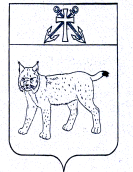 АДМИНИСТРАЦИЯ УСТЬ-КУБИНСКОГОМУНИЦИПАЛЬНОГО ОКРУГАПОСТАНОВЛЕНИЕс. Устьеот 11.04.2024                                                                                                          № 629О проведении общественных обсуждений по проектувнесения изменений в Правила благоустройства  территории Усть–Кубинского муниципального округа      	На основании ст. 28 Федерального закона от 6 октября 2003 года   № 131-ФЗ «Об общих принципах организации местного самоуправления в Российской Федерации», ст. 5.1 Градостроительного кодекса Российской Федерации, постановления Правительства Вологодской области от 13 февраля 2024 года          N 149 "Об утверждении Единого регионального стандарта «Содержание внешнего вида фасадов зданий, строений, сооружений, заборов и иных ограждений на территории муниципальных образований Вологодской области", постановления Правительства Вологодской области от 13 февраля 2024 года N 156 "Об утверждении Единого регионального стандарта «Правила организации и производства уборочных работ на территории муниципальных образований Вологодской области», решения Представительного Собрания Усть-Кубинского муниципального округа от 25 октября 2022 года № 47 «Об утверждении Порядка организации и проведения общественных обсуждений по вопросам градостроительной деятельности»,  в соответствии со ст. 42 Устава округа администрация округа    ПОСТАНОВЛЯЕТ:             1.  Провести общественные обсуждения по проекту внесения изменений в Правила благоустройства  территории Усть–Кубинского муниципального округа.  		2. Определить органом, уполномоченным на проведение общественных обсуждений по проекту внесения изменений в Правила благоустройства  территории Усть–Кубинского муниципального округа   Устьянский территориальный отдел администрации Усть–Кубинского муниципального округа.	          3.   Разместить оповещение о начале общественных обсуждений по проекту внесения изменений в Правила благоустройства  территории Усть – Кубинского муниципального округа (приложение 1):	1) на официальных информационных стендах административных зданий, расположенных по адресу:  -с. Устье, ул. Октябрьская, д. 8;с. Богородское, ул. Парковая, д. 8; -с. Бережное, ул. Совхозная, д. 6; -п. Высокое, ул. Нагорная, д. 23;	2) в информационно-телекоммуникационной сети «Интернет»:	- на официальном сайте Усть–Кубинского муниципального округа https://35ust-kubinskij.gosuslugi.ru/;	3) в Усть-Кубинской районной газете «Северная новь».	4. Установить следующий состав участников общественных обсуждений, подлежащих оповещению об их проведении:	- граждане, постоянно проживающие на территории Усть-Кубинского муниципального округа;	- правообладатели находящихся на территории в административных границах Усть-Кубинского муниципального округа земельных участков и (или) расположенных на них объектов капитального строительства;	- правообладатели помещений, являющихся частью вышеуказанных объектов капитального строительства. 	5. Назначить лицом, ответственным за проведением экспозиции (экспозиций) проекта и консультирование посетителей экспозиции (экспозиций) проекта начальника Устьянского территориального отдела администрации Усть-Кубинского муниципального округа Ножихину Е.Н.	6. Настоящее постановление вступает в силу со дня его подписания и подлежит официальному опубликованию и размещению на официальном сайте администрации Усть–Кубинского муниципального округа в информационно-телекоммуникационной сети «Интернет».Глава округа                                                                                                      И.В. БыковПриложение 1к постановлению администрации округа от 11.04.2024 № 629 ОПОВЕЩЕНИЕ о начале общественных обсуждений по проекту внесения изменений в Правила благоустройства  территории Усть – Кубинского муниципального округа село Устье                                                                                       «11» апреля 2024 года	Информация о проекте, подлежащем рассмотрению на общественных обсуждениях: проект решения Представительного Собрания Усть-Кубинского муниципального округа «О внесении изменений в решение Представительного Собрания округа от 28 декабря 2022 года № 144 «Об утверждении Правил благоустройства территории Усть-Кубинского муниципального округа»	Перечень информационных материалов к проекту:	Проект, подлежащий рассмотрению на общественных обсуждениях, и информационные материалы к нему будут размещены 19 апреля 2024 года на официальном сайте администрации Усть-Кубинского муниципального округа в информационно-телекоммуникационной сети «Интернет» по адресу: https://35ust-kubinskij.gosuslugi.ru/, вкладка «Официально», раздел «Общественное обсуждение».	Общественные обсуждения по проекту проводятся в Порядке организации и проведения общественного обсуждения, утвержденном решением Представительного Собрания Усть-Кубинского муниципального округа от 25 октября 2022 года № 47 «Об утверждении Порядка организации и проведения общественных обсуждений по вопросам градостроительной деятельности».	Срок проведения общественных обсуждений: с 19 апреля 2024 года по 30 апреля 2024 года.	Дата открытия экспозиции (экспозиций) проекта: 26 апреля 2024 года.          Место открытия экспозиции (экспозиций) проекта: административное здание по адресу: с. Устье, ул. Советская, д. 15.         Сроки проведения экспозиции (экспозиций) проекта: с 26 апреля 2024 года по 30 апреля 2024 года.          Экспозицию (экспозиции) проекта возможно посетить: 	ежедневно (за исключением выходных и праздничных дней) с 10 часов 00 минут до 12  часов  00  минут.	Консультирование осуществляется 25, 26 и 30 апреля  2024 года в административном здании по адресу: с. Устье, ул. Советская, д. 15, (Устьянский территориальный отдел), с 10 часов 00 минут до 12 часов 00 минут. 	Ответственное лицо: начальник Устьянского территориального отдела администрации округа Ножихина Е.Н.	Предложения и замечания по проекту принимаются организатором общественных обсуждений в порядке и по форме, утвержденным решением Представительного Собрания округа от 25 октября 2022 года № 47,                           в срок с 26 апреля 2024 года по 30 апреля 2024 года:	1) посредством официального сайта, указанного в настоящем оповещении;	2) в письменной форме или в форме электронного документа в адрес администрации Усть–Кубинского муниципального округа;	3) посредством записи в книге (журнале) учета посетителей экспозиций проекта, подлежащего рассмотрению на общественных обсуждениях.Форма предложений и замечаний по проекту размещены на официальном сайте  Усть-Кубинского муниципального округа в информационно - телекоммуникационной сети «Интернет». НаименованиеРешение Представительного Собрания от 28.12.2022 № 144 «Об утверждении Правил благоустройства территории Усть-Кубинского муниципального округа» постановления Правительства Вологодской области от 13 февраля 2024 года   N 149 "Об утверждении Единого регионального стандарта «Содержание внешнего вида фасадов зданий, строений, сооружений, заборов и иных ограждений на территории муниципальных образований Вологодской области"постановления Правительства Вологодской области от 13 февраля 2024 года N 156 "Об утверждении Единого регионального стандарта «Правила организации и производства уборочных работ на территории муниципальных образований Вологодской области,